HAZLETON AREA SCHOOL DISTRICT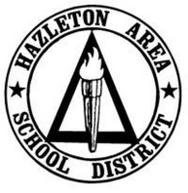 DISTRICT UNIT/LESSON PLANTeacher Name :  Jaime Michael                Subject :  Reading                         Proposed Dates:  Week of October 17th                     Grade Level:  First      Building : Heights-Terrace El/Middle SchoolUnit PlanUnit Title:  Exploring Differences in Each Other and Our Community Unit 1

                                 Essential Questions:  What makes you special?What do you do at your school?What is it like where you live?What makes a pet special?What do friends do together?How does your body move?Standards: PA Core Standards, PA Academic Standards/Anchors (based on subject)CC.1.1.1.B.- Demonstrate understanding of the organization and basic featuresCC.1.1.1.C.- Demonstrate understanding of spoken words, syllables, and soundsCC.1.1.1.D.- Know and apply grade level phonics and word analysis skills in decoding wordsCC.1.1.1.E.- Read with accuracy and fluency to support comprehensionCC.1.2.1.A.-Identify the main idea and retell key details of textCC.1.2.1.B.- Ask and answer questions about key details in a textCC.1.2.1.C.- Describe the connection between two individuals, events, ideas, or pieces of information in a textCC.1.2.1.E.- Use various text features and search tools to locate key facts or information in a textCC.1.2.1.G.- Use the illustrations and details in a text to describe its key ideasCC.1.3.1.A.- Retell stories, including key details, and demonstrate understanding of their central messageCC.1.3.1.B.- Ask and answer questions about key details in a textCC.1.3.1.C.- Describe characters, settings, and major events in a story, using key detailsCC.1.3.1.E.- Explain major differences between books that tell stories and books that give information, drawing on a wide reading or range of textsCC.1.3.1.F.- Identify key words and phrases in stories or poems that suggest feelings or appeal to the sensesCC.1.3.1.G.- Use illustrations and details in story to describe characters, setting, or eventsCC.1.4.1.A.- Write informative/explanatory texts to examine a topic and convey ideasCC.1.4.1.B.- Identify and write about one specific topicCC.1.4.1.F.- Demonstrate a grade-appropriate command of the conventions of standard English grammar, usage, capitalization, punctuation, and spellingCC.1.5.1.A.- Participate in collaborative conversations with peers and adults in small and larger groupsCC.1.5.1.D.- Describe people, places, things, and events with relevant details expressing ideas and feelings clearlyCC.1.5.1.E.- Produce complete sentences when appropriate to take and situationSummative Unit Assessment : Unit TestDAILY PLANDAILY PLANDAILY PLANDAILY PLANDAILY PLANDAILY PLANDAILY PLANDayObjective (s)DOK LEVELActivities / Teaching Strategies GroupingMaterials / ResourcesAssessment of Objective (s)1Students will demonstrate understanding of the organizations and basic features of print.  Students will isolate and pronounce initial, medial vowel, and final sounds (phonemes) in spoken single-syllable words.  Students will decode regularly spelled one-syllable words. Students will recognize and read grade-appropriate irregularly spelled words. Students will use conventional spelling for words with common spelling patterns and for frequently occurring irregular words. 1234Direct instruction/teacher modeling/interactive instructionT86-T93
WISReading Writing Workshop Reading Writing Workshop Big BookLiterature Big Book (Alicia’s Happy Day)Visual Vocabulary CardsWord Building CardsHigh Frequency Words CardsSound Spelling CardsTeacher PosterSentence StripMarker and eraserYour Turn Practice Book p.11Formative-Teacher observations, exit ticketsSummative- Student Self - Assessment-2Students will decode regularly spelled one-syllable words. RF.1.3bStudents will recognize and read grade appropriate irregularly spelled words. Students will use the story “Six Kids” to find short i words, high frequency words, and name the features of a fantasy story with a partner. Students will use the graphic organizer to give descriptive details in the story. Students will read, spell, and write the new high frequency words down, out, up, very. Students will orally generate sentences in the correct word order with a partner. Students will, with guidance and support from adults, focus on a topic, respond to questions and suggestions from peers, and add details to strengthen writing as needed. Students will use end punctuation for sentences. 1234Direct instruction/teacher modeling/interactive instructionT94-T97WISReading Writing Workshop Reading Writing Workshop Big BookLiterature Big Book (Alicia’s Happy Day)Visual Vocabulary CardsWord Building CardsHigh Frequency Words CardsSound Spelling CardsTeacher PosterSentence StripMarker and eraserYour Turn Practice Book pg. 12Formative- Teacher observations, exit ticketsSummative- Student Self - Assessment-3Students will visualize events that happen in a fictional story. Students will categorize the medial sound in a group of 3 words without any errors. Students will blend and build short i words using the word building cards with less than 2 errors. Students will identify the double final consonant in each of the given words without errors. Students will sort –in, -it, -iss words using a three column chart.1234Direct instruction/teacher modeling/interactive instructionT98-T103WISReading Writing WorkshopReading Writing Workshop Big BookVisual Vocabulary CardsTeacher PosterInteractive Read Aloud CardsWord Building CardsSpelling Words CardsResponse BoardYour Turn Practice Book p. 13Formative- Teacher observations, exit ticketsSummative- Student Self - Assessment-4Students will give three details about story “Six Kids” using graphic organizer.Students will write descriptive sentences with classmates about one topic using a word web.1234Direct instruction/teacher modeling/interactive instructionT104-107WISYour Turn Practice Book p. 14-17Reading Writing Workshop book Literature Big BookTeacher PosterMarkerEraserFormative-Teacher Observation, Exit TicketsSummative- Student Self - Assessment-5Students will use their response boards to blend phonemes without any errors.Students will correctly blend at least six words from a given list.Students will put the Spelling words in the correct column based on the word family it belongs to.Students will build automaticity of high frequency words by reading them in sentences without any errors.Students will develop comprehension by giving three details of the story “Go, Pip!”.Students will respond to the story by giving text evidence of the key details and genre.Students will write descriptive sentence about a topic of their choice using correct word order and punctuation. 1234Direct instruction/teacher modeling/interactive instructionT108-115WISReading Writing WorkshopLiterature AnthologyVisual Vocabulary CardsLiterature Big BookTeacher PosterInteractive Read Aloud CardsWord Building CardsSpelling Word CardsResponse BoardsFormative-Teacher Observation,Exit TicketsSummative- Student Self - Assessment-6Students will identify the important information of a story looking at the bold print.Students will practice reading and generating alliteration with a partner.Students will build short I Spelling words using word building cards.Students will work in pairs to construct sentences with double final consonants without errors.Students will use each of the high frequency words down, out, up, very, in a sentence.Students will conference with teacher to correct any mistakes in their descriptive sentences.1234Direct instruction/teacher modeling/interactive instructionT 116-121WISLiterature AnthologyVisual Vocabulary CardsTeaching PosterSpelling Word CardsWord Building CardsFormative-Teacher Observation,Exit TicketsSummative- Student Self - Assessment-7Students will review phoneme blending, segmenting, blending and building short I words, double final consonants, -in, -it, -iss words, and high frequency words.Students will finish writing the final draft of their descriptive sentences.Students will use a Venn diagram to compare playgrounds in their community.    1234Direct instruction/teacher modeling/interactive instructionT122-129WISPaper PencilVenn diagram worksheetMarkerTeaching PosterFormative-Teacher Observation,Venn Diagram worksheetsSummative- Student Self - Assessment-